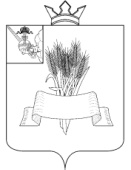 ПРЕДСТАВИТЕЛЬНОЕ СОБРАНИЕСямженского муниципального округаВологодской областиРЕШЕНИЕот  27.02.2024   № 210О внесении изменений в решение Представительного Собрания Сямженского муниципального округа от 17.02.2023 № 108 Руководствуясь Уставом Сямженского муниципального округа, Представительное Собрание Сямженского муниципального округа Вологодской области РЕШИЛО:1. Внести в персональный состав комиссии по делам несовершеннолетних и защите их прав Сямженского муниципального округа, утвержденный решением Представительного Собрания Сямженского муниципального округа от 17.02.2023 № 108 «Об утверждении персонального состава комиссии по делам несовершеннолетних и защите их прав Сямженского муниципального округа» (с последующими изменениями и дополнениями) (далее – комиссия), следующие изменения:1.1. Вывести из состава комиссии Логинова В.Н.1.2. Ввести в состав комиссии Курочкина С.Л., врио начальника пункта полиции «Сямженский» (по оперативному обслуживанию  территории Сямженского муниципального округа) (дислокация с. Сямжа) МО МВД России «Верховажский», заместителя председателя комиссии (по согласованию).1.3. Ввести в состав комиссии Никифорову А.В., преподавателя воскресной школы православного прихода храма Воскресения Христова, члена комиссии (по согласованию).1.4. Слова «инспектор направления по делам несовершеннолетних ОУУ и ПДН ОП по Сямженскому району МО МВД России «Верховажский»» заменить словами «инспектор ПДН пункта полиции  «Сямженский» (по оперативному обслуживанию  территории Сямженского муниципального округа) (дислокация с. Сямжа) МО МВД России «Верховажский»».2. Настоящее решение вступает в силу со дня его подписания.3. Настоящее решение подлежит размещению на официальном сайте Сямженского муниципального округа https://35syamzhenskij.gosuslugi.ru в информационно-телекоммуникационной сети Интернет.4. Информацию о размещении настоящего решения на официальном сайте Сямженского муниципального округа опубликовать в газете «Восход».Председатель Представительного Собрания Сямженского муниципального округаВологодской областиО.Н.ФотинаГлава Сямженского муниципального округа Вологодской областиС.Н. Лашков